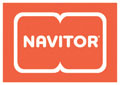 Social Media News Releasehttp://www.navitor.comCONTACT                                                 Navitor Inc. INFORMATION:                                   (800) 628-9811                                                    orders@navitor.com628-6868                                                             www.navitor.comWhat does the Earth Day and Navitor Inc have in                               common?                             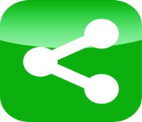 Navitor Inc became Sustainable Green Printing (SGP) certifiedNavitor became SGP certified because it protects the reputation of its customers through the quality of its personalized printed products and through the sustainability of its operationsNavitor will reduce the environemntal impact of its operations through the use of 3 R’s (reduce, reuse and recycle)Navitor employes materials derived from renewable sourcesNavitor encourages the use of raw materialsNavitor educates customers and ultimate consumers regarding the benefits of restorative economywww.navitor.comhttp://bit.ly/HuR1LUwww.sgppartnership.org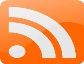 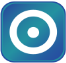 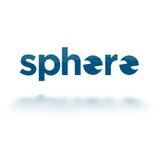 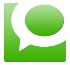 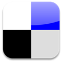 